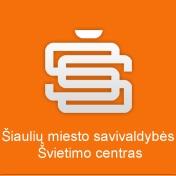 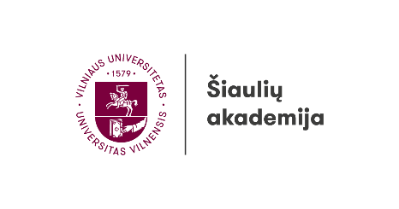 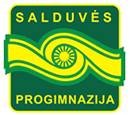 MOKSLINĖS – PRAKTINĖS GAMTOS MOKSLŲ KONFERENCIJOS  „JAUNOJO TYRĖJO VEIKLA 2023“ NUOSTATAII. BENDROSIOS NUOSTATOS1. Šie nuostatai reglamentuoja mokslinės – praktinės konferencijos „Jaunojo tyrėjo veikla 2023“ (toliau – Konferencija) tikslą ir uždavinius, dalyvius, organizatorius, organizavimo ir vykdymo tvarką.2. Šią konferenciją organizuoja Šiaulių Salduvės progimnazija. Partneriai: Vilniaus universiteto Šiaulių akademijos Botanikos sodas, Šiaulių miesto savivaldybės švietimo centras.II. KONFERENCIJOS TIKSLAS IR UŽDAVINIAI3. Konferencijos organizavimo tikslas – skatinti mokinių domėjimąsi gamtos mokslais. 4. Konferencijos organizavimo uždaviniai: 4.1. Ugdyti mokinių ir studentų gamtamokslinį raštingumą.4.2. Formuoti mokinių tiriamosios veiklos, mokslinio ir kritinio mąstymo įgūdžius.4.3. Skatinti pedagogus dalintis gerąja patirtimi ir ieškoti galimybių plėtoti tiriamąją veiklą skirtingų dalykų ugdymo procese.4.4. Skatinti bendradarbiavimą tarp mokslininkų, mokytojų ir tyrėjų.III. DALYVIAI5. Konferencijoje kviečiami dalyvauti progimnazijų, gimnazijų mokiniai ir pedagogai, aukštųjų mokyklų dėstytojai ir studentai.IV. KONFERENCIJOS ORGANIZAVIMAS6. Konferencija vyks 2023 m. lapkričio 29 d. Vilniaus universiteto Šiaulių akademijos Botanikos sode (Paitaičių g. 4, Šiauliai). Registracijos pradžia 9.30 val. Renginio pradžia 10 val. 7. Konferencijos pranešėjai registruojasi www.semiplius.lt, taip pat užpildo elektroninę formą (https://docs.google.com/forms/d/e/1FAIpQLSfjA4HNMkXH25U6Ch8Pr4eoL17E5Pj1ReE97md2lNA2lqe9KA/viewform?usp=sf_link iki 2023 m. lapkričio 10 d. ir atsiunčia tiriamojo darbo santraukos arba metodinės patirties (jeigu pranešimą skaitys mokytojas/dėstytojas) santrauką (1 priedas) el. paštu tiriamojiveikla@gmail.com. Jų santraukos bus išspausdintos recenzuojamame konferencijos leidinyje. Konferencijoje kviečiami dalyvauti tik dalyviai, kurie skaitys pranešimus.8. Konferencijoje pranešimus gali skaityti visi dalyviai: mokytojai, dėstytojai, mokiniai, studentai. Pranešimo trukmė –  6–10 min.9. Galimos pranešimų formos: žodinis, stendinis, vaizdo.10. Probleminės temos:praktinės-tiriamosios mokinių ar studentų veiklos pristatymai klimato kaitos tema;moksliniai tyrimai: ekonominė botanika, augalų įvairovės, gamtinės aplinkos tyrimai.pedagoginiai atradimai: sėkmingos mokymo patirtys, siekiant ugdyti jaunojo tyrėjo kompetencijas (ugdymo formos, metodai, pasiekimai); mokinio skirtybių suvokimas, atpažinimas ir panaudojimas siekiant ugdyti jaunąjį tyrėją: ugdymo individualizavimas ir diferencijavimas, praktinės veiklos ir jų refleksija, pažangos įsivertinimas ir vertinimas; jaunojo tyrėjo ugdymui(si) palankių aplinkų kūrimo ir tobulinimo patirtis, pamokos už tradicinės klasės ribų; kritinį, analitinį, kūrybinį mąstymą, gebėjimą spręsti problemas, iniciatyvumą, socialumą ugdantis mokymas(sis); mokinių pasiekimų gerinimas į STEAM orientuoto ugdymo kontekste;skirtingų dalykų mokymas STE(A)M kultūrai puoselėti: kaip įtraukti mokinį į aktyvią tiriamąją ir kūrybinę veiklą;neformaliojo ugdymo veiklos, skiriamos STEAM plėtrai.11. Konferencijos darbotvarkė:12. Dalyvio mokestis – 2 EUR. Konferencijos dalyviams bus išduodami Šiaulių miesto savivaldybės Švietimo centro kvalifikacijos tobulinimo centro pažymėjimai.Konferencijos dalyvio mokestį (2  Eur) galima sumokėti pavedimu: iš asmeninių lėšų prašome mokėti į sąskaitą Nr. LT73 7300 0100 8725 3055 AB bankas ,,Swedbank”, banko kodas 7300. Biudžetinėms įstaigoms pavedimu mokėti į sąskaitą Nr. LT68 7300 0100 8697 6113 AB bankas ,,Swedbank”, banko kodas 7300. Nurodyti dalyvio vardą pavardę, renginio pavadinimą.Konferencijos organizavimo grupė:dr. Neringa Jokubauskienė, Šiaulių Salduvės progimnazijos biologijos mokytoja ekspertėdr. Natalija Kaunickienė, Šiaulių Salduvės progimnazijos direktorėIna Macaitienė, vyresnioji lietuvių kalbos mokytojaIngrida Žurauskė, Šiaulių Salduvės progimnazijos matematikos mokytoja metodininkėViktorija Ušakovaitė, neformaliojo ugdymo mokytojadr. Martynas Kazlauskas, Vilniaus universiteto Šiaulių akademijos Botanikos sodo vadovasdr. Rimanta Vainorienė, Vilniaus universiteto Šiaulių akademijos Regionų plėtros instituto mokslo darbuotojaVirginija Aleknienė, Vilniaus universiteto Šiaulių akademijos Botanikos sodo botaninių kolekcijų kuratorėLina Šuntaitė-Kruopienė, Vilniaus universiteto Šiaulių akademijos Botanikos sodo edukatorė-administratorėRedakcinis metodinis komitetas:dr. Martynas Kazlauskas, Vilniaus universiteto Šiaulių akademijos Botanikos sodo vadovasdr. Rimanta Vainorienė, Vilniaus universiteto Šiaulių akademijos Regionų plėtros instituto mokslo darbuotojadr. Natalija Kaunickienė, Šiaulių Salduvės progimnazijos direktorėdr. Neringa Jokubauskienė, Šiaulių Salduvės progimnazijos biologijos mokytoja ekspertėV. BAIGIAMOSIOS NUOSTATOS13. Konferencijos dalyvių pranešimų medžiaga bus apibendrinta ir paskelbta recenzuojamame konferencijos leidinyje.14. Išsamesnė informacija teikiama el. paštu tiriamojiveikla@gmail.com arba telefonu  (8 41) 433 861. Kontaktinis asmuo – Viktorija Ušakovaitė.1 PRIEDASREIKALAVIMAI METODINĖS VEIKLOS/ TIRIAMOSIOS VEIKLOS SANTRAUKOS PATEIKIMUI1. Santrauka turi būti parašyta taisyklinga lietuvių kalba.2. Santrauka pateikiama Word dokumente (šriftas Times New Roman, dydis – 12 pt., tarpai tarp eilučių –  1,5 eilutės).3. Tiriamojo darbo santraukos apimtis iki – 2000 simbolių (su tarpais).Santraukos struktūriniai elementai:1. Darbo pavadinimas2. Autoriaus(-ių) vardas(-ai), pavardė(-ės)3. Darbo vadovo(-ų) vardas(-ai), pavardė(-ės)4. Ugdymo/ studijų įstaigos pavadinimas5. Santrauka (pateikiamas darbo tikslas, uždaviniai, trumpai apibūdinami metodai ir rezultatai, pateikiamos išvados).Reikalavimai stendiniams pranešimams:1. Pranešimo tematika turi būti skirta pasirinktai probleminei sričiai pristatyti. 2. Pateikiama pranešimo santrauka raštu, akcentuojant jo aktualumą, tikslus, uždavinius ir rezultatus.3. Pranešimas turi tilpti 1 kv. m. plote. 4. Pranešėjas parengia stendinio pranešimo trumpą pristatymą (6 min.) žodžiu.Moksliniai straipsniai, metodinės patirties santraukos pateikiamos el. paštu tiriamojiveikla@gmail.com, dokumento pavadinimas – dalyvio vardas ir pavardė. 9.30-10.00 val.Registracija.10.00-10.40 val.Sveikinimo žodis, plenarinis posėdis.10.40-12.00 val.*Dalyvių pranešimai.12.00-12.15 val.*Vaišinsimės Botanikos sode užaugintų žolelių arbata.12.15-13.15 val.*Tiriamoji veikla Botanikos sodo teritorijoje.13.15-13.30 val.*Konferencijos apibendrinimas.*Laikas gali būti koreguojamas atsižvelgiant į dalyvių skaičių.*Laikas gali būti koreguojamas atsižvelgiant į dalyvių skaičių.